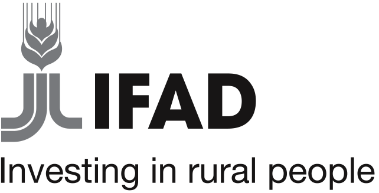 Standard Procurement DocumentsWorksEvaluation Report1st EditionDecember 2020[insert procuring entity/employer]Works Evaluation Reportfor[insert procurement title]Ref No: [insert ref no]Submission dateForewordThis evaluation report is based on the 1st edition of the standard procurement document for the works evaluation report issued by IFAD on www.ifad.org/project-procurement for use in projects financed by IFAD. IFAD does not guarantee the completeness, accuracy or translation, if applicable, or any other aspect in connection with the content of this document.Table 1IdentificationTable 2Procurement ProcessTable 3Quotation/Bid Submission and OpeningTable 4Quotation/Bid Prices (as submitted/read out)Table 5Preliminary ExaminationCompliance evaluation: Yes (or Y) for each compliant line item or No (or N) for each non-compliant line item. A final “No” indicates a non-acceptance for Technical Evaluation.Table 6Technical Evaluation: EXPERIENCECompliance evaluation: Yes (or Y) for each compliant line item or No (or N) for each non-compliant line item. A final “No” indicates a non-acceptance for price evaluation.[Use table if applicable and replace ‘specific construction experience’ with the corresponding requirement of the bidding document. If not applicable, type ‘not applicable’ and leave table blank].Table 7Technical Evaluation: EQUIPMENTCompliance evaluation: Yes (or Y) for each compliant line item or No (or N) for each non-compliant line item. A final “No” indicates a non-acceptance for price evaluation. [Use table if applicable. The equipment, material and workmanship should be of the standards (or equivalent to those) specified in the bidding document.]Table 8Responsiveness Determination SummaryCompliance evaluation: Yes (or Y) for each compliant line item or No (or N) for each non-compliant line item. A final “NO” indicates a non-acceptance for price evaluation. [Use table if applicable. If not applicable, type ‘Not Applicable’ and leave table blank].Table 9Price Evaluation and RankingSpecify evaluation currency:  	Table 10Post Qualification[Post-qualification refers to verification of qualification/evaluation criteria items. This is performed for the bidder that is recommended for award. For the IFAD standard procurement document on ICB Works, Section III of the bidding document provides information on post-qualification and eligibility.]Table 11Award RecommendationThe evaluation committee recommends the following:Rejection of the following bids at the level of preliminary examination:----Rejection of the following bids as technically not responsive:----Accept the following bids as technically responsive:----Award the resulting contract to [insert name of winning bidder] at a total value of [insert value and currency of contract in words and numbers] [in case of more than one awardee, please indicate the same for all of them].Annexes[Delete annexes that do not apply. Insert relevant annexes.]Advertisement in newspaper and websitesSigned evaluation sheetsBids/quotations submittedExchange rate publicationSigned declaration of impartiality and confidentiality for each committee memberClarification requests sent to bidders and answers received1.1	Country1.2	Project1.3	Name of employer1.4	Procurement reference1.5	Procurement description1.6	Procurement plan cost estimate1.7	Method of procurement1.8	Prior/post review1.9	Domestic preference allowed1.10	Type of contract (fixed price, framework, etc.)2.1	Bidding document(a)	title, publication date(b)	date of IFAD no objection(c)	date of issue to potential bidders2.2	Number of potential bidders that retrieved the bidding document 2.3	Number of bidders notified as a result of their response to the general procurement notice (if possible)2.4	Amendments to documents, if any(a)	Date(s) of IFAD no objection(s)(b)	Date of issue to potential bidders (list all IFAD no objections and issue dates)2.5	Date of pre-bid conference, if any2.6	Date of site visit, if any2.7	Date minutes of conference sent to potential bidders 2.8	Clarification requestsNumber receivedNumber responded to Date(s) of response(s) by the procurement entity3.1	Quotation/bid submission deadline(a)	original date and time(b)	extensions, if any3.2	Bid opening date and time3.3	Date when record of bid opening was sent to bidders3.4	Number of bids submitted3.5	Bid validity period (days or weeks)(a)	originally specified(b)	extensions, if any#Name of bidderSubmitted/Read out priceRemarksBidderVerificationEligibilityBid securityFinancial capacityEnvironmental/Social requirementsSubstantial responsivenessBidderGeneral construction experienceSpecific construction experience 1Specific construction experience 2Specific construction experience 3Substantial responsiveness and acceptanceEquipment type and characteristics Minimum number requiredBidder 1Bidder 2Bidder 3Bidder 4Bidder 5[insert equipment and characteristics][insert number][insert equipment and characteristics][insert number][insert equipment and characteristics][insert number][insert equipment and characteristics][insert number][insert equipment and characteristics][insert number][insert equipment and characteristics][insert number][insert equipment and characteristics][insert number][insert equipment and characteristics][insert number]AcceptanceAcceptanceBidderExperienceEquipmentMethodologyStaffingEnvironmental/Social requirementsAcceptance for price evaluationBidderCurrency(ies) of bidSubmitted/ Read-out bid price(s)Corrected/ Discounted bid price(s)Applicable exchange rate(s)1Additions & adjustmentsEvaluated bid priceRankDescriptionCompliance (Yes/No)Details of due diligence actions and resultsReferencesFinancial capacity verificationEquipment verification(Others, as appropriate)